Technology Enhanced Learning Fusion-funded Project Brief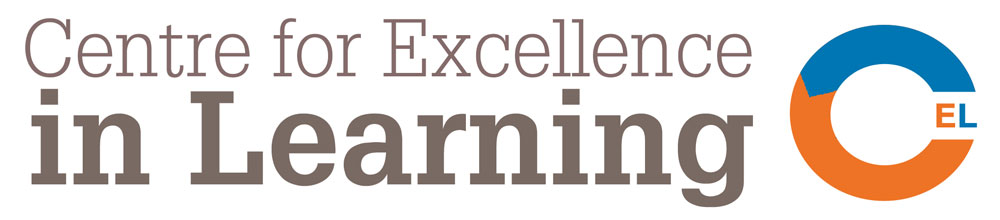 Project titleCreation of an evaluation mechanism for TEL toolsBackgroundTEL tools are used increasingly within BU to support teaching and learning.  The mantra is that TEL is beneficial for students in terms of engagement, speed of learning and overall satisfaction.   Evidence on the tangible benefit of TEL for students is sparse.Project goalsAs TEL tools cover a wide area, identify whether one evaluation mechanism or multiple mechanisms are needed.Categorise the 40 TEL tools by evaluation mechanism.Devise a mechanism that can be used by BU Staff to evaluate the benefit to students of each TEL tool.Pilot test each of the mechanisms devised.  Optimise and standardise the mechanisms as far as possible.Project outputsGenerate the mechanism(s) and all necessary supporting materials so that each one tool can be used independently by BU staff.  Case study.  Create a case study for CEL website (max 1,000 words). Sustainability.  A plan for how the evaluation mechanism can be sustained in the future (max 1,000 words).Research paper.  A paper suitable for presentation at a conference or submitted as a journal article. Indicative approachThis project can be led either by one individual or by a team of people. Applicants are encouraged to identify clearly how their methodology will allow the project goals to be achieved and the outputs delivered.  Applications that include active participation by students to co-create the project goals will be considered particularly favourably.  Funding can be used in any way deemed appropriate and applicants are encouraged to submit any suitable methodology. Judging criteria for applicationsFull compliance with the Fusion-funding application process.Particular consideration will be given to applications that demonstrate a high level of involvement of staff from Library and Learning Support and the extent of student-staff co-creationThe robustness of the proposed methodology for achieving the goals and delivering the outputs.The clarity of the delivery plan and budget.  The level of consistency in the approach to the mechanisms.  Re-use of component parts where possible.Simplicity of the evaluation process.  Ease of understanding the outputs.Alignment with the TEL Toolkit (will be provided by David Biggins).The identification of opportunities to maximise the benefit of this funding for BU.BudgetNot to exceed £1,700.